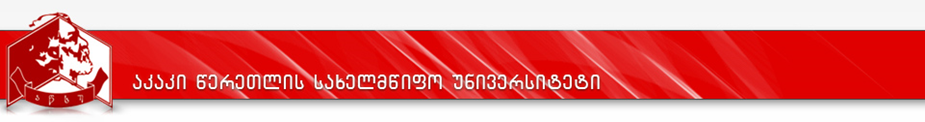 კურიკულუმიდანართი 1სასწავლო გეგმა 2019-2020 სასწ.წელიპროგრამის დასახელება: არქეოლოგია და ანტიკური ცივილიზაციებიმისანიჭებელი კვალიფიკაცია: ჰუმანიტარულმეცნიერებათა მაგისტრი არქეოლოგიაში / MA in Archaeologyდანართი 2პროგრამის დასახელებაპროგრამის დასახელებაარქეოლოგია და ანტიკური ცივილიზაციები  Archaeology and  Ancient Civilizationsმისანიჭებელი აკადემიური ხარისხი/კვალიფიკაციამისანიჭებელი აკადემიური ხარისხი/კვალიფიკაციაჰუმანიტარულ მეცნიერებათა  მაგისტრი არქეოლოგიაშიMA  in  Archaeologyფაკულტეტის დასახელებაფაკულტეტის დასახელებაჰუმანიტარულ მეცნიერებათა ფაკულტეტიპროგრამის ხელმძღვანელი/ ხელმძღვანელები/ კოორდინატორიპროგრამის ხელმძღვანელი/ ხელმძღვანელები/ კოორდინატორიპროფესორი ომარი ლანჩავა;    ასოცირებული პროფესორი მერაბი ჭუმბურიძე                                                                                პროგრამის ხანგრძლივობა/ მოცულობა (სემესტრი, კრედიტების რაოდენობა)პროგრამის ხანგრძლივობა/ მოცულობა (სემესტრი, კრედიტების რაოდენობა)პროგრამის ხანგრძლივობა - 4 სემესტრი;პროგრამის მოცულობა - 120  კრედიტისწავლების ენასწავლების ენაქართულიპროგრამის შემუშავებისა და განახლების თარიღები;პროგრამის შემუშავებისა და განახლების თარიღები; აწსუ აკადემიური საბჭოს გადაწყვეტილება - № 8       21.12.2011აკრედიტ. გადაწყვეტილება: №105; 19.04.2012ფაკულტეტის საბჭოს ოქმი     № 1        08.09.2017პროგრამაზე დაშვების წინაპირობები (მოთხოვნები)პროგრამაზე დაშვების წინაპირობები (მოთხოვნები)პროგრამაზე დაშვების წინაპირობები (მოთხოვნები)ბაკალავრის/დიპლომირებული სპეციალისტის აკადემიური ხარისხი. ერთიანი ეროვნული სამაგისტრო გამოცდის ჩაბარება.საუნივერსიტეტო გამოცდა არქეოლოგიაში ტესტირების ფორმატით. ბაკალავრის/დიპლომირებული სპეციალისტის აკადემიური ხარისხი. ერთიანი ეროვნული სამაგისტრო გამოცდის ჩაბარება.საუნივერსიტეტო გამოცდა არქეოლოგიაში ტესტირების ფორმატით. ბაკალავრის/დიპლომირებული სპეციალისტის აკადემიური ხარისხი. ერთიანი ეროვნული სამაგისტრო გამოცდის ჩაბარება.საუნივერსიტეტო გამოცდა არქეოლოგიაში ტესტირების ფორმატით. პროგრამის მიზნებიპროგრამის მიზნებიპროგრამის მიზნებისაქართველოს კულტურული და ეკონომიკური განვითარების პერსპექტივების გათვალისწინებით, ევროპულ საგანმანათლებლო სისტემაში არსებული თანამედროვე მოთხოვნების შესაბამისად,  მოამზადოს უმაღლესი განათლების II საფეხურისათვის განსაზღვრული კომპეტენციებით, სათანადო ცოდნითა და შესაბამისი უნარ-ჩვევებით  აღჭურვილი მაღალკვალიფიციური კადრები ადგილობრივი და საერთაშორისო კვლევითი ცენტრებისა და არქეოლოგიური ექსპედიციებისათვის, რომლებიც მონაწილეობას მიიღებენ არქეოლოგიური ძეგლების კვლევაში  (არქეოლოგიური ძეგლების გამოვლენა, გათხრა, ფიქსაცია, არტეფაქტების კამერალური დამუშავება, რესტავრაცია-კონსერვაცია, პუბლიკაციისათვის მომზადება). საქართველოსათვის არქეოლოგია პრიორიტეტული დარგია და დიდი ყურადღება ექცევა არქეოლოგიური ძეგლების კვლევას, რაც უპირველეს ყოვლისა საბიუჯეტო და საგრანტო დაფინანსების გაზრდაში გამოიხატა. აკაკი წერეთლის სახელმწიფო უნივერსიტეტი საქართველოს ეროვნული მუზეუმის  ოთარ ლორთქიფანიძის არქეოლოგიის ცენტრთან და ქუთაისის სახელმწიფო მუზეუმთან მჭიდრო თანამშრომლობით წარმატებით ახორციელებს ქუთაისისა და იმერეთის რეგიონის არქეოლოგიურ კვლევას.კადრების მომზადება კულტურული მემკვიდრეობის დაცვის,  სხვადასხვა კულტურულ-საგანმანათლებლო პროგრამებისა (მუზეუმები, ადგილობრივი და საერთაშორისო ძეგლთა დაცვითი პროგრამები) და ტურიზმის სფეროსათვის.სწავლების შემდეგი საფეხურისათვის მომზადება. (დოქტურანტურა).საქართველოს კულტურული და ეკონომიკური განვითარების პერსპექტივების გათვალისწინებით, ევროპულ საგანმანათლებლო სისტემაში არსებული თანამედროვე მოთხოვნების შესაბამისად,  მოამზადოს უმაღლესი განათლების II საფეხურისათვის განსაზღვრული კომპეტენციებით, სათანადო ცოდნითა და შესაბამისი უნარ-ჩვევებით  აღჭურვილი მაღალკვალიფიციური კადრები ადგილობრივი და საერთაშორისო კვლევითი ცენტრებისა და არქეოლოგიური ექსპედიციებისათვის, რომლებიც მონაწილეობას მიიღებენ არქეოლოგიური ძეგლების კვლევაში  (არქეოლოგიური ძეგლების გამოვლენა, გათხრა, ფიქსაცია, არტეფაქტების კამერალური დამუშავება, რესტავრაცია-კონსერვაცია, პუბლიკაციისათვის მომზადება). საქართველოსათვის არქეოლოგია პრიორიტეტული დარგია და დიდი ყურადღება ექცევა არქეოლოგიური ძეგლების კვლევას, რაც უპირველეს ყოვლისა საბიუჯეტო და საგრანტო დაფინანსების გაზრდაში გამოიხატა. აკაკი წერეთლის სახელმწიფო უნივერსიტეტი საქართველოს ეროვნული მუზეუმის  ოთარ ლორთქიფანიძის არქეოლოგიის ცენტრთან და ქუთაისის სახელმწიფო მუზეუმთან მჭიდრო თანამშრომლობით წარმატებით ახორციელებს ქუთაისისა და იმერეთის რეგიონის არქეოლოგიურ კვლევას.კადრების მომზადება კულტურული მემკვიდრეობის დაცვის,  სხვადასხვა კულტურულ-საგანმანათლებლო პროგრამებისა (მუზეუმები, ადგილობრივი და საერთაშორისო ძეგლთა დაცვითი პროგრამები) და ტურიზმის სფეროსათვის.სწავლების შემდეგი საფეხურისათვის მომზადება. (დოქტურანტურა).საქართველოს კულტურული და ეკონომიკური განვითარების პერსპექტივების გათვალისწინებით, ევროპულ საგანმანათლებლო სისტემაში არსებული თანამედროვე მოთხოვნების შესაბამისად,  მოამზადოს უმაღლესი განათლების II საფეხურისათვის განსაზღვრული კომპეტენციებით, სათანადო ცოდნითა და შესაბამისი უნარ-ჩვევებით  აღჭურვილი მაღალკვალიფიციური კადრები ადგილობრივი და საერთაშორისო კვლევითი ცენტრებისა და არქეოლოგიური ექსპედიციებისათვის, რომლებიც მონაწილეობას მიიღებენ არქეოლოგიური ძეგლების კვლევაში  (არქეოლოგიური ძეგლების გამოვლენა, გათხრა, ფიქსაცია, არტეფაქტების კამერალური დამუშავება, რესტავრაცია-კონსერვაცია, პუბლიკაციისათვის მომზადება). საქართველოსათვის არქეოლოგია პრიორიტეტული დარგია და დიდი ყურადღება ექცევა არქეოლოგიური ძეგლების კვლევას, რაც უპირველეს ყოვლისა საბიუჯეტო და საგრანტო დაფინანსების გაზრდაში გამოიხატა. აკაკი წერეთლის სახელმწიფო უნივერსიტეტი საქართველოს ეროვნული მუზეუმის  ოთარ ლორთქიფანიძის არქეოლოგიის ცენტრთან და ქუთაისის სახელმწიფო მუზეუმთან მჭიდრო თანამშრომლობით წარმატებით ახორციელებს ქუთაისისა და იმერეთის რეგიონის არქეოლოგიურ კვლევას.კადრების მომზადება კულტურული მემკვიდრეობის დაცვის,  სხვადასხვა კულტურულ-საგანმანათლებლო პროგრამებისა (მუზეუმები, ადგილობრივი და საერთაშორისო ძეგლთა დაცვითი პროგრამები) და ტურიზმის სფეროსათვის.სწავლების შემდეგი საფეხურისათვის მომზადება. (დოქტურანტურა).სწავლის შედეგები  ( ზოგადი და დარგობრივი კომპეტენციები)(სწავლის შედეგების რუქა ახლავს დანართის სახით, იხ. დანართი 2)სწავლის შედეგები  ( ზოგადი და დარგობრივი კომპეტენციები)(სწავლის შედეგების რუქა ახლავს დანართის სახით, იხ. დანართი 2)სწავლის შედეგები  ( ზოგადი და დარგობრივი კომპეტენციები)(სწავლის შედეგების რუქა ახლავს დანართის სახით, იხ. დანართი 2)ცოდნა და გაცნობიერებამაგისტრს აქვს - ღრმა და სისტემური ცოდნა: საველე არქეოლოგიური კვლევის მეთოდიკასა და საქართველოს არქეოლოგიაში (ანტიკური ეპოქის და ადრებიზანტიური ხანის არქეოლოგიური ძეგლების შესახებ); ეგეოსური სამყაროს ისტორიასა, არქეოლოგიასა და კულტურაში; ბერძნული და რომაული სამყაროს არქეოლოგიასა და ხელოვნებაში;  ბიზანტიურ ცივილიზაციაში; ანტიკური ქვეყნების ისტორიასა და ეთნოლოგიაში; ანტიკური ხანის საქართველოს საომარ ხელოვნებაში; საქართველოს სოციოკულტურულ დინამიკასა და ეთნოლოგიაში; არქეოლოგიურ წყაროებში; ანტიკური ლიტერატურის პოეტიკაში და ენათმეცნიერებაში; ძველ ბერძნულ და ლათინურ ენებში; ერთ-ერთ უცხო (ინგლისურ, გერმანულ, ფრანგულ, რუსულ) ენაში; ინფორმაციულ ტექნოლოგიებში; სამეცნიერო წერის საფუძვლებში. მაგისტრს  შეუძლია - დარგის წყაროთმცოდნეობითი ბაზის და სამეცნიერო ლიტერატურის განხილვა და შეფასება სამეცნიერო-კვლევითი მუშაობის ინტერდისციპლინარული მეთოდების მეშვეობით. სამეცნიერო ნაშრომის წერის პრინციპების და მათი გაფორმების წესების გამოყენება. ინფორმაციის კლასიფიკაცია, ფაქტების შეჯერება და არგუმენტაცია.საქართველოს სხვადასხვა ეპოქის არქეოლოგიური ძეგლების გამორჩევა და აღწერა. მათი ქრონოლოგიური და კულტურული კუთვნილების განსაზღვრა. ასევე მათგან ცალკეული ელემენტების გამოკვეთა და შეფასება. არქეოლოგიური წყაროების სახეობების გარჩევა, მათი შემადგენლობის და დამზადების ტექნიკის განსაზღვრს, კლასიფიკაცია. ისტორიული წყაროების გამოყენება, მათი ანალიზი და შეფასება.ანტიკური და ბიზანტიური ცივილიზაციების  გავლენის განსაზღვრა ქართული კულტურის განვითარებაზე და თავის მხრივ ქართული ცივილიზაციის როლის გააზრება ევროპის კულტურულ სივრცეში. ანტიკური ქვეყნების ისტორიის რაობის გააზრება და ისტორიული პროცესის განვითარების კანონზომიერების ფლობა.კლასიკური ენების და ლიტერატურის  მნიშვნელობის გაცნობიერება ანტიკური და ზოგადსაკაცობრიო კულტურული მემკვიდრეობის განვითარებაში.განხილვა ანტიკური ცივილიზაციის მსოფლმხედველობრივი საფუძვლებისა და  მისი განვითარების კანონზომიერებებისა.  ანტიკური არქეტიპისათვის შესაბამისი ფილოლოგიური, ისტორიული და  ზოგადად კულტუროლოგიური ხასიათის კომენტარების გაკეთება. სიძველეთმცოდნეობითი სამეცნიერო ტერმინოლოგიური აპარატით ოპერირება.მოპოვებული არქეოლოგიური მასალების კვლევისას წარმოქმნილი ამოცანების გამოკვეთა. ახალი იდეების შემუშავების გზით მის წინაშე წარმოქმნილი ცალკეული სამეცნიერო პრობლემების არსში გარკვევა და მათი გადაჭრის გზების გაცნობიერება.მაგისტრს აქვს - ღრმა და სისტემური ცოდნა: საველე არქეოლოგიური კვლევის მეთოდიკასა და საქართველოს არქეოლოგიაში (ანტიკური ეპოქის და ადრებიზანტიური ხანის არქეოლოგიური ძეგლების შესახებ); ეგეოსური სამყაროს ისტორიასა, არქეოლოგიასა და კულტურაში; ბერძნული და რომაული სამყაროს არქეოლოგიასა და ხელოვნებაში;  ბიზანტიურ ცივილიზაციაში; ანტიკური ქვეყნების ისტორიასა და ეთნოლოგიაში; ანტიკური ხანის საქართველოს საომარ ხელოვნებაში; საქართველოს სოციოკულტურულ დინამიკასა და ეთნოლოგიაში; არქეოლოგიურ წყაროებში; ანტიკური ლიტერატურის პოეტიკაში და ენათმეცნიერებაში; ძველ ბერძნულ და ლათინურ ენებში; ერთ-ერთ უცხო (ინგლისურ, გერმანულ, ფრანგულ, რუსულ) ენაში; ინფორმაციულ ტექნოლოგიებში; სამეცნიერო წერის საფუძვლებში. მაგისტრს  შეუძლია - დარგის წყაროთმცოდნეობითი ბაზის და სამეცნიერო ლიტერატურის განხილვა და შეფასება სამეცნიერო-კვლევითი მუშაობის ინტერდისციპლინარული მეთოდების მეშვეობით. სამეცნიერო ნაშრომის წერის პრინციპების და მათი გაფორმების წესების გამოყენება. ინფორმაციის კლასიფიკაცია, ფაქტების შეჯერება და არგუმენტაცია.საქართველოს სხვადასხვა ეპოქის არქეოლოგიური ძეგლების გამორჩევა და აღწერა. მათი ქრონოლოგიური და კულტურული კუთვნილების განსაზღვრა. ასევე მათგან ცალკეული ელემენტების გამოკვეთა და შეფასება. არქეოლოგიური წყაროების სახეობების გარჩევა, მათი შემადგენლობის და დამზადების ტექნიკის განსაზღვრს, კლასიფიკაცია. ისტორიული წყაროების გამოყენება, მათი ანალიზი და შეფასება.ანტიკური და ბიზანტიური ცივილიზაციების  გავლენის განსაზღვრა ქართული კულტურის განვითარებაზე და თავის მხრივ ქართული ცივილიზაციის როლის გააზრება ევროპის კულტურულ სივრცეში. ანტიკური ქვეყნების ისტორიის რაობის გააზრება და ისტორიული პროცესის განვითარების კანონზომიერების ფლობა.კლასიკური ენების და ლიტერატურის  მნიშვნელობის გაცნობიერება ანტიკური და ზოგადსაკაცობრიო კულტურული მემკვიდრეობის განვითარებაში.განხილვა ანტიკური ცივილიზაციის მსოფლმხედველობრივი საფუძვლებისა და  მისი განვითარების კანონზომიერებებისა.  ანტიკური არქეტიპისათვის შესაბამისი ფილოლოგიური, ისტორიული და  ზოგადად კულტუროლოგიური ხასიათის კომენტარების გაკეთება. სიძველეთმცოდნეობითი სამეცნიერო ტერმინოლოგიური აპარატით ოპერირება.მოპოვებული არქეოლოგიური მასალების კვლევისას წარმოქმნილი ამოცანების გამოკვეთა. ახალი იდეების შემუშავების გზით მის წინაშე წარმოქმნილი ცალკეული სამეცნიერო პრობლემების არსში გარკვევა და მათი გადაჭრის გზების გაცნობიერება.ცოდნის პრაქტიკაში გამოყენების უნარიმაგისტრს შეუძლია:არქეოლოგიური ძეგლების და მასალების  დამოუკიდებელი კვლევა უახლესი მეთოდების და მიდგომების გამოყენებით. წარმოქმნილი კომპლექსური პრობლემების გადაწყვეტა ინტერდისციპლინარული ცოდნისა და დარგობრივი კომპეტენციების გამოყენებით. საქართველოს არქეოლოგიურ ძეგლებზე მოპოვებული არქეოლოგიური მასალის ქრონოლოგიური და კულტურული კუთვნილების განსაზღვრა. ადგილობრივი და უცხოური არტეფაქტების  გამოყოფა და კლასიფიცირება, გამოკვლევა და თეორიულ ცოდნასთან დაკავშირება. რესტავრაცია-კონსერვაციის მეთოდების გამოყენება.ანტიკური კულტურის აქტუალურ საკითხთა გააზრება როგორც ანტიკურობასთან, ისე სხვა კულტურულ პლასტებთან მიმართებაში. ბერძენ-რომაელთა ეთნოსისადმი დამახასიათებელი ეთნიკური კულტურის ელემენტების გამოცნობა.სამეცნიერო ლიტერატურაზე მუშაობა - სპეციალური და მულტიდისციპლინარული სამეცნიერო ლიტერატურის კითხვა, გააზრება და კრიტიკული ათვისება. ისტორიის წყაროს აღწერა, მისი გადმოცემა ზეპირად და წერითი ფორმით. ასევე წარმოქმნილი სამეცნიერო პრობლემების გადაწყვეტის ახალი და ორიგინალური გზების ძიება.მიღებული თეორიული და პრაქტიკული ცოდნისა და კვალიფიკაციის  საფუძველზე, კვლევის თანამედროვე მეთოდების გამოყენებით სტრუქტურულად გამართული საკურსო და სამაგისტრო ნაშრომის შექმნა, მათ შორის საოფისე პროგრამების მეშვეობით. ტექსტების, სურათების, დიაგრამის, ანიმაციის საშუალებით საპრეზენტაციო დოკუმენტების შექმნა. საოფისე პროგრამების მონაცემების ურთიერთგაცვლა და ოპერაციული სისტემების საშუალებით დოკუმენტების ორგანიზაცია და მართვა.ბერძნული და ლათინურენოვანი წყაროების გამოყენება - ავთენტური ტექსტების შერჩევა, თარგმნა, დამუშავება და კომენტირება. ლექსიკონებისა და მონაცემთა ბაზის გამოყენება.სასწავლო კურსის ფარგლებში საკვლევი საკითხის განსაზღვრა, სამეცნიერო მასალის მოძიება,  სისტემატიზაცია და ანალიზი. სამუზეუმო და საარქივო ფონდებზე მუშაობა.მაგისტრს შეუძლია:არქეოლოგიური ძეგლების და მასალების  დამოუკიდებელი კვლევა უახლესი მეთოდების და მიდგომების გამოყენებით. წარმოქმნილი კომპლექსური პრობლემების გადაწყვეტა ინტერდისციპლინარული ცოდნისა და დარგობრივი კომპეტენციების გამოყენებით. საქართველოს არქეოლოგიურ ძეგლებზე მოპოვებული არქეოლოგიური მასალის ქრონოლოგიური და კულტურული კუთვნილების განსაზღვრა. ადგილობრივი და უცხოური არტეფაქტების  გამოყოფა და კლასიფიცირება, გამოკვლევა და თეორიულ ცოდნასთან დაკავშირება. რესტავრაცია-კონსერვაციის მეთოდების გამოყენება.ანტიკური კულტურის აქტუალურ საკითხთა გააზრება როგორც ანტიკურობასთან, ისე სხვა კულტურულ პლასტებთან მიმართებაში. ბერძენ-რომაელთა ეთნოსისადმი დამახასიათებელი ეთნიკური კულტურის ელემენტების გამოცნობა.სამეცნიერო ლიტერატურაზე მუშაობა - სპეციალური და მულტიდისციპლინარული სამეცნიერო ლიტერატურის კითხვა, გააზრება და კრიტიკული ათვისება. ისტორიის წყაროს აღწერა, მისი გადმოცემა ზეპირად და წერითი ფორმით. ასევე წარმოქმნილი სამეცნიერო პრობლემების გადაწყვეტის ახალი და ორიგინალური გზების ძიება.მიღებული თეორიული და პრაქტიკული ცოდნისა და კვალიფიკაციის  საფუძველზე, კვლევის თანამედროვე მეთოდების გამოყენებით სტრუქტურულად გამართული საკურსო და სამაგისტრო ნაშრომის შექმნა, მათ შორის საოფისე პროგრამების მეშვეობით. ტექსტების, სურათების, დიაგრამის, ანიმაციის საშუალებით საპრეზენტაციო დოკუმენტების შექმნა. საოფისე პროგრამების მონაცემების ურთიერთგაცვლა და ოპერაციული სისტემების საშუალებით დოკუმენტების ორგანიზაცია და მართვა.ბერძნული და ლათინურენოვანი წყაროების გამოყენება - ავთენტური ტექსტების შერჩევა, თარგმნა, დამუშავება და კომენტირება. ლექსიკონებისა და მონაცემთა ბაზის გამოყენება.სასწავლო კურსის ფარგლებში საკვლევი საკითხის განსაზღვრა, სამეცნიერო მასალის მოძიება,  სისტემატიზაცია და ანალიზი. სამუზეუმო და საარქივო ფონდებზე მუშაობა.დასკვნის უნარიმაგისტრს შეუძლია -შესწავლილი მასალის საფუძველზე კვლევის წარმართვა - საკვლევი პრობლემის შესაბამისი წერილობითი და ნივთიერი წყაროების მოძიებისა და მათი დამოუკიდებელი დამუშავების გზით მოპოვებული რთული და არასრული ინფორმაციის კრიტიკული ანალიზის საფუძველზე დასაბუთებული დასკვნების ჩამოყალიბება. მსოფლიო არქეოლოგიური პროცესის ზოგადი გააზრება და ამ პროცესში საქართველოს არქეოლოგიური რეალობის ჩვენება.ანტიკური ცივილიზაციების, საქართველოს არქეოლოგიური მემკვიდრეობისა და უახლესი აღმოჩენების ლოგიკური  ანალიზი. მიღებული სამეცნიერო ინფორმაციის ინოვაციური სინთეზის მეშვეობით  საკუთარი დაკვირვებების წერილობითი თუ ზეპირი სახით ჩამოყალიბება. სამეცნიერო პრობლემათა გადაჭრის გზების მოძიება და საკუთარი გადაწყვეტილებების არგუმენტირება. საკამათო საკითხებზე დისკუსიისათვის თანმიმდევრული და ლოგიკური არგუმენტების მკაფიოდ ფორმულირება, განზოგადება და სინთეზირება საკუთარი კვლევის ინტერესების და მიზნების შესაბამისად.მაგისტრს შეუძლია -შესწავლილი მასალის საფუძველზე კვლევის წარმართვა - საკვლევი პრობლემის შესაბამისი წერილობითი და ნივთიერი წყაროების მოძიებისა და მათი დამოუკიდებელი დამუშავების გზით მოპოვებული რთული და არასრული ინფორმაციის კრიტიკული ანალიზის საფუძველზე დასაბუთებული დასკვნების ჩამოყალიბება. მსოფლიო არქეოლოგიური პროცესის ზოგადი გააზრება და ამ პროცესში საქართველოს არქეოლოგიური რეალობის ჩვენება.ანტიკური ცივილიზაციების, საქართველოს არქეოლოგიური მემკვიდრეობისა და უახლესი აღმოჩენების ლოგიკური  ანალიზი. მიღებული სამეცნიერო ინფორმაციის ინოვაციური სინთეზის მეშვეობით  საკუთარი დაკვირვებების წერილობითი თუ ზეპირი სახით ჩამოყალიბება. სამეცნიერო პრობლემათა გადაჭრის გზების მოძიება და საკუთარი გადაწყვეტილებების არგუმენტირება. საკამათო საკითხებზე დისკუსიისათვის თანმიმდევრული და ლოგიკური არგუმენტების მკაფიოდ ფორმულირება, განზოგადება და სინთეზირება საკუთარი კვლევის ინტერესების და მიზნების შესაბამისად.კომუნიკაციის უნარიმაგისტრს შეუძლია -მშობლიურ და უცხოურ ენაზე (უპირატესად ინგლისური) თავისი დასკვნების, არგუმენტაციის და კვლევის მეთოდების კომუნიკაცია დარგისა და მომიჯნავე სფეროს აკადემიურ თუ პროფესიულ საზოგადოებაში სპეციალური ტერმინოლოგიის და თანამედროვე საინფორმაციო-საკომუნიკაციო ტექნოლოგიების გამოყენებით.საკუთარი სამეცნიერო შეხედულებების, მოსაზრებების, დასკვნების და არგუმენტების, კვლევის შედეგების ნარატიული ფორმით გადმოცემა და ზეპირი პრეზენტაცია.პროფესიული საქმიანობის სფეროში სამეცნიერო დისკუსიაში და დებატებში მონაწილეობა. კამათში ეთიკური ნორმების გამოყენებით საკუთარი სამეცნიერო შეხედულებების დაცვა და არგუმენტირება.კვლევისათვის შესაბამისი ინფორმაციული წყაროების (მათ შორის ინტერნეტ-რესურსების) აღმოჩენა და გამოყენება სამეცნიერო და სასწავლო პროცესში. საკუთარი და სხვისი კვლევის შედეგების სწორად კომენტირება, ანოტირებას, რედაქტირება და შეფასება აკადემიური პატიოსნების სტანდარტების დაცვით.მაგისტრს შეუძლია -მშობლიურ და უცხოურ ენაზე (უპირატესად ინგლისური) თავისი დასკვნების, არგუმენტაციის და კვლევის მეთოდების კომუნიკაცია დარგისა და მომიჯნავე სფეროს აკადემიურ თუ პროფესიულ საზოგადოებაში სპეციალური ტერმინოლოგიის და თანამედროვე საინფორმაციო-საკომუნიკაციო ტექნოლოგიების გამოყენებით.საკუთარი სამეცნიერო შეხედულებების, მოსაზრებების, დასკვნების და არგუმენტების, კვლევის შედეგების ნარატიული ფორმით გადმოცემა და ზეპირი პრეზენტაცია.პროფესიული საქმიანობის სფეროში სამეცნიერო დისკუსიაში და დებატებში მონაწილეობა. კამათში ეთიკური ნორმების გამოყენებით საკუთარი სამეცნიერო შეხედულებების დაცვა და არგუმენტირება.კვლევისათვის შესაბამისი ინფორმაციული წყაროების (მათ შორის ინტერნეტ-რესურსების) აღმოჩენა და გამოყენება სამეცნიერო და სასწავლო პროცესში. საკუთარი და სხვისი კვლევის შედეგების სწორად კომენტირება, ანოტირებას, რედაქტირება და შეფასება აკადემიური პატიოსნების სტანდარტების დაცვით.სწავლის უნარიმაგისტრს შეუძლია -შეძენილი ცოდნისა და უნარ-ჩვევების საფუძველზე სწავლის დამოუკიდებლად წარმართვა - ახალი სამეცნიერო-სასწავლო ინფორმაციის მოპოვება, შეთვისება და. ადეკვატურად გამოყენება. სამეცნიერო ბრუნვაში შემოსული ახალი სამეცნიერო მასალების გაცნობა-დამუშავება. ახალი მეთოდების შესწავლა და გამოყენება. დამოუკიდებელი მუშაობისათვის გამოყოფილი დროის სწორი მენეჯმენტის განხორცილება.არქეოლოგიის და მომიჯნავე სფეროებში თითოეული დისციპლინის სწავლის პროცესის თავისებურებების გაცნობიერება. მათ დასაუფლებლად შესაბამისი სტრატეგიის მაღალ დონეზე დაგეგმვა და შესაბამისი მეთოდოლოგიის შერჩევა.საკუთარი ცოდნისა და კომპეტენციების ობიექტურად შეფასება და გაანალიზება.სამეცნიერო ინტერესების და საკვლევი მიმართულების განსაზღვრა. კვლევითი ნაშრომის (საკურსო და სამაგისტრო) დაგეგმვა, ამოცანების განსაზღვრა და შესრულება.მაგისტრს შეუძლია -შეძენილი ცოდნისა და უნარ-ჩვევების საფუძველზე სწავლის დამოუკიდებლად წარმართვა - ახალი სამეცნიერო-სასწავლო ინფორმაციის მოპოვება, შეთვისება და. ადეკვატურად გამოყენება. სამეცნიერო ბრუნვაში შემოსული ახალი სამეცნიერო მასალების გაცნობა-დამუშავება. ახალი მეთოდების შესწავლა და გამოყენება. დამოუკიდებელი მუშაობისათვის გამოყოფილი დროის სწორი მენეჯმენტის განხორცილება.არქეოლოგიის და მომიჯნავე სფეროებში თითოეული დისციპლინის სწავლის პროცესის თავისებურებების გაცნობიერება. მათ დასაუფლებლად შესაბამისი სტრატეგიის მაღალ დონეზე დაგეგმვა და შესაბამისი მეთოდოლოგიის შერჩევა.საკუთარი ცოდნისა და კომპეტენციების ობიექტურად შეფასება და გაანალიზება.სამეცნიერო ინტერესების და საკვლევი მიმართულების განსაზღვრა. კვლევითი ნაშრომის (საკურსო და სამაგისტრო) დაგეგმვა, ამოცანების განსაზღვრა და შესრულება.ღირებულებებისაკუთარი ქვეყნის ისტორიის და კულტურისადმი პატივისცემა, პატრიოტიზმი და ეროვნული სიამაყე.საკაცობრიო ცივილიზაციის მიღწევათა გაზიარება და ფასეულებათა სისტემის აღიარება.ტოლერანტული დამოკიდებულება ეროვნული, ეთნიკური, რელიგიური, კულტურული და პოლიტიკური უმცირესობების მიმართ.პროფესიული ეთიკის პატივისცემა და მის ფორმირებაში მონაწილეობა. აკადემიური პატიოსნების პრინციპების დაცვა.საკაცობრიო და პროფესიული ღირებულებისადმი თავისი და სხვების დამოკიდებულებების სწორად შეფასება. საკუთარი პასუხიმგებლობის გაცნობიერება საზოგადოების წინაშე.არქეოლოგიასა და ანტიკურ ცივილიზაციებში შეძენილი თეორიული ცოდნის პრაქტიკული გამოყენების საფუძველზე ახალი ღირებულებების დამკვიდრებაში წვლილის შეტანა.საკუთარი ქვეყნის ისტორიის და კულტურისადმი პატივისცემა, პატრიოტიზმი და ეროვნული სიამაყე.საკაცობრიო ცივილიზაციის მიღწევათა გაზიარება და ფასეულებათა სისტემის აღიარება.ტოლერანტული დამოკიდებულება ეროვნული, ეთნიკური, რელიგიური, კულტურული და პოლიტიკური უმცირესობების მიმართ.პროფესიული ეთიკის პატივისცემა და მის ფორმირებაში მონაწილეობა. აკადემიური პატიოსნების პრინციპების დაცვა.საკაცობრიო და პროფესიული ღირებულებისადმი თავისი და სხვების დამოკიდებულებების სწორად შეფასება. საკუთარი პასუხიმგებლობის გაცნობიერება საზოგადოების წინაშე.არქეოლოგიასა და ანტიკურ ცივილიზაციებში შეძენილი თეორიული ცოდნის პრაქტიკული გამოყენების საფუძველზე ახალი ღირებულებების დამკვიდრებაში წვლილის შეტანა.სწავლების მეთოდებისწავლების მეთოდებისწავლების მეთოდებივერბალური ანუ ზეპირსიტყვიერი მეთოდი  -  გამოიყენება პროფესორის მიერ მასალის გადაცემისას  და სტუდენტის მიერ სამუშაო ჯგუფში მუშაობისას. ზეპირი თხრობა თეორიული მასალის გადაცემის საშუალებაა,  რომელიც ხელს უწყობს  სტუდენტში მოსმენის უნარის განვითარებას; თეორიული ინფორმაციის ათვისების გაადვილებას; სწორად მეტყველების ჩვევის ჩამოყალიბებას.დემონსტრირების მეთოდი - ეს მეთოდის  ინფორმაციის ვიზუალურად წარმოდგენას გულისხმობს და შედეგის მიღწევის თვალსაზრისით საკმაოდ ეფექტიანია, რადგანაც ხშირად უმჯობესია სტუდენტებს ერთდროულად აუდიო და ვიზუალური გზით მოვაწოდოთ სასწავლო მასალა. გამოიყენება პროფესორის მიერ სასწავლო მასალის გადაცემისას და სტუდენტის მიერ სამუშაო ჯგუფში მუშაობისას. საილუსტრაციო მასალის  (ფოტომასალა, გეგმები, ცხრილები, ნახაზები) დემონსტრირება დაფის, ტექნიკური საშუალებების, კომპიუტერის გამოყენებით -  ხელს   უწყობს სასწავლო მასალის აღქმას თვასაჩინოების სხვადასხვა საფეხურის მეშვეობით;  ვიზუალურად წარმოაჩენს საკითხის არსს; აადვილებს თეორიული ინფორმაციის ათვისებას.დისკუსია/დებატები - ინტერაქტიული სწავლების ერთ-ერთი ყველაზე გავრცელებული მეთოდია. დისკუსიის პროცესი მკვეთრად ამაღლებს სტუდენტთა ჩართულობის ხარისხსა და აქტიურობას. დისკუსია შესაძლებელია გადაიზარდოს კამათში და ეს პროცესი არ შემოიფარგლება მხოლოდ პედაგოგის მიერ დასმული შეკითხვებით. იგი უვითარებს სტუდენტს მსჯელობისა და საკუთარი აზრის დასაბუთების უნარს.წიგნზე მუშაობის მეთოდი - მოიცავს ლექციაზე, სამუშაო ჯგუფში და სტუდენტის დამოუკიდებელი მუშაობისას სასწავლო და სამეცნიერო ლიტერატურის და  წერილობითი წყაროების კითხვას.  ანვითარებს წიგნის კითხვის და სათანადო  მასალების   მოპოვების ჩვევას; ხელს უწყობს თეორიული მასალის ათვისებისა  გააზრების უნარის ჩამოყალიბებას. წერითი მუშაობის მეთოდი - გამოიყენება სტუდენტის მიერ ლექციაზე, სამუშაო ჯგუფში და დამოუკიდებელი მუშაობისას. გულისხმობს შემდეგი სახის აქტივობებს: საჭირო მასალების მოძიება და ჩანაწერების გაკეთება, კონსპექტის შედგენა; სასწავლო და საპრეზენტაციო საკითხების დაკონსპექტება, თეზისების  შედგენა, რეფერატის ან ესსეს შესრულება.ჯგუფური (collaborative) მუშაობა - ამ მეთოდით სწავლება გულისხმობს სტუდენტთა ჯგუფურად დაყოფას და მათთვის სასწავლო დავალებების მიცემას. ჯგუფის წევრები ინდივიდუალურად ამუშავებენ საკითხს და პარალელურად უზიარებენ მას ჯგუფის დანარჩენ წევრებს. დასახული ამოცანიდან გამომდინარე შესაძლებელია ჯგუფის მუშაობის პროცესში წევრებს შორის მოხდეს ფუნქციების გადანაწილება. ეს სტრატეგია  უზრუნველყოფს ყველა სტუდენტის მაქსიამლურ ჩართულობას სასწავლო პროცესში. გონებრივი იერიში (Brain storming) - ეს მეთოდი გულისხმობს კონკრეტული თემის ფარგლებში კონკრეტული საკითხის/პრობლემის შესახებ მაქსიმალურად მეტი, სასურველია რადიკალურად განსხვავდებული, აზრის, იდეის ჩამოყალიბებასა და გამოთქმის ხელშეწყობას. აღნიშნული მეთოდი ხელს უწყობს პრობლემისადმი შემოქმედებითი მიდგომის განვითარებას. ეს მეთოდი ეფექტურია სტუდენტთა მრავალრიცხოვანი ჯგუფის არსებობის პირობებში და შედგება რამდენიმე ძირითადი ეტაპისგან: .პრობლემის/საკითხის შემოქმედებითი კუთხით განსაზღვრა. დროის გარკვეულ მონაკვეთში აუდიტორიისგან საკითხის ირგვლივ არსებული იდეების კრიტიკისგარეშე ჩანიშვნა (ძირითადად დაფაზე).გამორიცხვის გზით იმ იდეების გამორჩევა, რომლებიც ყველაზე მეტ შესაბამისობას ავლენს დასმულსაკითხთან.კვლევის მიზანთან იდეის შესაბამისობის დასადგენად შეფასების კრიტერიუმების განსაზღვრა.შერჩეული იდეების შეფასება წინასწარ განსაზღვრული კრიტერიუმებით.უმაღლესი შეფასების მქონე იდეის, როგორც დასახული პრობლემის გადაჭრის საუკეთესო საშუალებისგამოვლენა. ანალიზის მეთოდი - გვეხმარება სასწავლო მასალის, როგორც ერთი მთლიანის, შემადგენელ ნაწილებად დაშლაში, მით მარტივდება რთული პრობლების შიგნით არსებული ცალკეული საკითხების დეტალური გაშუქება.სინთეზის მეთოდი - გულისხმობს ცალკეული საკითხების დაჯგუფებით ერთი მთლიანის შედგენას. ეს მეთოდი ხელს უწყობს პრობლების, როგორც მთელის დანახვის უნარის განვითარებას.  პრაქტიკული მეთოდები - აერთიანებს სწავლების ყველა იმ ფორმას, რომელიც სტუდენტს პრაქტიკულ უნარ-ჩვევებს უყალიბებს. ამ შემთხვევაში სტუდენტი შეძენილი ცოდნის საფუძველზე დამოუკიდებლად ასრულებს ამა თუ იმ მოქმედებას, მაგალითად სამუზეუმო პრაქტიკა, საველე არქეოლოგიური მუშაობა და სხვა.ახსნა-განმარტებითი მეთოდი - ეფუძნება მსჯელობას მოცემული საკითხის ირგვლივ. პედაგოგს მასალის გადმოცემისას მოჰყავს კონკრეტული მაგალითი, რომლის დაწვრილებით განხილვაც ხდება მოცემული თემის ფარგლებში.ვერბალური ანუ ზეპირსიტყვიერი მეთოდი  -  გამოიყენება პროფესორის მიერ მასალის გადაცემისას  და სტუდენტის მიერ სამუშაო ჯგუფში მუშაობისას. ზეპირი თხრობა თეორიული მასალის გადაცემის საშუალებაა,  რომელიც ხელს უწყობს  სტუდენტში მოსმენის უნარის განვითარებას; თეორიული ინფორმაციის ათვისების გაადვილებას; სწორად მეტყველების ჩვევის ჩამოყალიბებას.დემონსტრირების მეთოდი - ეს მეთოდის  ინფორმაციის ვიზუალურად წარმოდგენას გულისხმობს და შედეგის მიღწევის თვალსაზრისით საკმაოდ ეფექტიანია, რადგანაც ხშირად უმჯობესია სტუდენტებს ერთდროულად აუდიო და ვიზუალური გზით მოვაწოდოთ სასწავლო მასალა. გამოიყენება პროფესორის მიერ სასწავლო მასალის გადაცემისას და სტუდენტის მიერ სამუშაო ჯგუფში მუშაობისას. საილუსტრაციო მასალის  (ფოტომასალა, გეგმები, ცხრილები, ნახაზები) დემონსტრირება დაფის, ტექნიკური საშუალებების, კომპიუტერის გამოყენებით -  ხელს   უწყობს სასწავლო მასალის აღქმას თვასაჩინოების სხვადასხვა საფეხურის მეშვეობით;  ვიზუალურად წარმოაჩენს საკითხის არსს; აადვილებს თეორიული ინფორმაციის ათვისებას.დისკუსია/დებატები - ინტერაქტიული სწავლების ერთ-ერთი ყველაზე გავრცელებული მეთოდია. დისკუსიის პროცესი მკვეთრად ამაღლებს სტუდენტთა ჩართულობის ხარისხსა და აქტიურობას. დისკუსია შესაძლებელია გადაიზარდოს კამათში და ეს პროცესი არ შემოიფარგლება მხოლოდ პედაგოგის მიერ დასმული შეკითხვებით. იგი უვითარებს სტუდენტს მსჯელობისა და საკუთარი აზრის დასაბუთების უნარს.წიგნზე მუშაობის მეთოდი - მოიცავს ლექციაზე, სამუშაო ჯგუფში და სტუდენტის დამოუკიდებელი მუშაობისას სასწავლო და სამეცნიერო ლიტერატურის და  წერილობითი წყაროების კითხვას.  ანვითარებს წიგნის კითხვის და სათანადო  მასალების   მოპოვების ჩვევას; ხელს უწყობს თეორიული მასალის ათვისებისა  გააზრების უნარის ჩამოყალიბებას. წერითი მუშაობის მეთოდი - გამოიყენება სტუდენტის მიერ ლექციაზე, სამუშაო ჯგუფში და დამოუკიდებელი მუშაობისას. გულისხმობს შემდეგი სახის აქტივობებს: საჭირო მასალების მოძიება და ჩანაწერების გაკეთება, კონსპექტის შედგენა; სასწავლო და საპრეზენტაციო საკითხების დაკონსპექტება, თეზისების  შედგენა, რეფერატის ან ესსეს შესრულება.ჯგუფური (collaborative) მუშაობა - ამ მეთოდით სწავლება გულისხმობს სტუდენტთა ჯგუფურად დაყოფას და მათთვის სასწავლო დავალებების მიცემას. ჯგუფის წევრები ინდივიდუალურად ამუშავებენ საკითხს და პარალელურად უზიარებენ მას ჯგუფის დანარჩენ წევრებს. დასახული ამოცანიდან გამომდინარე შესაძლებელია ჯგუფის მუშაობის პროცესში წევრებს შორის მოხდეს ფუნქციების გადანაწილება. ეს სტრატეგია  უზრუნველყოფს ყველა სტუდენტის მაქსიამლურ ჩართულობას სასწავლო პროცესში. გონებრივი იერიში (Brain storming) - ეს მეთოდი გულისხმობს კონკრეტული თემის ფარგლებში კონკრეტული საკითხის/პრობლემის შესახებ მაქსიმალურად მეტი, სასურველია რადიკალურად განსხვავდებული, აზრის, იდეის ჩამოყალიბებასა და გამოთქმის ხელშეწყობას. აღნიშნული მეთოდი ხელს უწყობს პრობლემისადმი შემოქმედებითი მიდგომის განვითარებას. ეს მეთოდი ეფექტურია სტუდენტთა მრავალრიცხოვანი ჯგუფის არსებობის პირობებში და შედგება რამდენიმე ძირითადი ეტაპისგან: .პრობლემის/საკითხის შემოქმედებითი კუთხით განსაზღვრა. დროის გარკვეულ მონაკვეთში აუდიტორიისგან საკითხის ირგვლივ არსებული იდეების კრიტიკისგარეშე ჩანიშვნა (ძირითადად დაფაზე).გამორიცხვის გზით იმ იდეების გამორჩევა, რომლებიც ყველაზე მეტ შესაბამისობას ავლენს დასმულსაკითხთან.კვლევის მიზანთან იდეის შესაბამისობის დასადგენად შეფასების კრიტერიუმების განსაზღვრა.შერჩეული იდეების შეფასება წინასწარ განსაზღვრული კრიტერიუმებით.უმაღლესი შეფასების მქონე იდეის, როგორც დასახული პრობლემის გადაჭრის საუკეთესო საშუალებისგამოვლენა. ანალიზის მეთოდი - გვეხმარება სასწავლო მასალის, როგორც ერთი მთლიანის, შემადგენელ ნაწილებად დაშლაში, მით მარტივდება რთული პრობლების შიგნით არსებული ცალკეული საკითხების დეტალური გაშუქება.სინთეზის მეთოდი - გულისხმობს ცალკეული საკითხების დაჯგუფებით ერთი მთლიანის შედგენას. ეს მეთოდი ხელს უწყობს პრობლების, როგორც მთელის დანახვის უნარის განვითარებას.  პრაქტიკული მეთოდები - აერთიანებს სწავლების ყველა იმ ფორმას, რომელიც სტუდენტს პრაქტიკულ უნარ-ჩვევებს უყალიბებს. ამ შემთხვევაში სტუდენტი შეძენილი ცოდნის საფუძველზე დამოუკიდებლად ასრულებს ამა თუ იმ მოქმედებას, მაგალითად სამუზეუმო პრაქტიკა, საველე არქეოლოგიური მუშაობა და სხვა.ახსნა-განმარტებითი მეთოდი - ეფუძნება მსჯელობას მოცემული საკითხის ირგვლივ. პედაგოგს მასალის გადმოცემისას მოჰყავს კონკრეტული მაგალითი, რომლის დაწვრილებით განხილვაც ხდება მოცემული თემის ფარგლებში.ვერბალური ანუ ზეპირსიტყვიერი მეთოდი  -  გამოიყენება პროფესორის მიერ მასალის გადაცემისას  და სტუდენტის მიერ სამუშაო ჯგუფში მუშაობისას. ზეპირი თხრობა თეორიული მასალის გადაცემის საშუალებაა,  რომელიც ხელს უწყობს  სტუდენტში მოსმენის უნარის განვითარებას; თეორიული ინფორმაციის ათვისების გაადვილებას; სწორად მეტყველების ჩვევის ჩამოყალიბებას.დემონსტრირების მეთოდი - ეს მეთოდის  ინფორმაციის ვიზუალურად წარმოდგენას გულისხმობს და შედეგის მიღწევის თვალსაზრისით საკმაოდ ეფექტიანია, რადგანაც ხშირად უმჯობესია სტუდენტებს ერთდროულად აუდიო და ვიზუალური გზით მოვაწოდოთ სასწავლო მასალა. გამოიყენება პროფესორის მიერ სასწავლო მასალის გადაცემისას და სტუდენტის მიერ სამუშაო ჯგუფში მუშაობისას. საილუსტრაციო მასალის  (ფოტომასალა, გეგმები, ცხრილები, ნახაზები) დემონსტრირება დაფის, ტექნიკური საშუალებების, კომპიუტერის გამოყენებით -  ხელს   უწყობს სასწავლო მასალის აღქმას თვასაჩინოების სხვადასხვა საფეხურის მეშვეობით;  ვიზუალურად წარმოაჩენს საკითხის არსს; აადვილებს თეორიული ინფორმაციის ათვისებას.დისკუსია/დებატები - ინტერაქტიული სწავლების ერთ-ერთი ყველაზე გავრცელებული მეთოდია. დისკუსიის პროცესი მკვეთრად ამაღლებს სტუდენტთა ჩართულობის ხარისხსა და აქტიურობას. დისკუსია შესაძლებელია გადაიზარდოს კამათში და ეს პროცესი არ შემოიფარგლება მხოლოდ პედაგოგის მიერ დასმული შეკითხვებით. იგი უვითარებს სტუდენტს მსჯელობისა და საკუთარი აზრის დასაბუთების უნარს.წიგნზე მუშაობის მეთოდი - მოიცავს ლექციაზე, სამუშაო ჯგუფში და სტუდენტის დამოუკიდებელი მუშაობისას სასწავლო და სამეცნიერო ლიტერატურის და  წერილობითი წყაროების კითხვას.  ანვითარებს წიგნის კითხვის და სათანადო  მასალების   მოპოვების ჩვევას; ხელს უწყობს თეორიული მასალის ათვისებისა  გააზრების უნარის ჩამოყალიბებას. წერითი მუშაობის მეთოდი - გამოიყენება სტუდენტის მიერ ლექციაზე, სამუშაო ჯგუფში და დამოუკიდებელი მუშაობისას. გულისხმობს შემდეგი სახის აქტივობებს: საჭირო მასალების მოძიება და ჩანაწერების გაკეთება, კონსპექტის შედგენა; სასწავლო და საპრეზენტაციო საკითხების დაკონსპექტება, თეზისების  შედგენა, რეფერატის ან ესსეს შესრულება.ჯგუფური (collaborative) მუშაობა - ამ მეთოდით სწავლება გულისხმობს სტუდენტთა ჯგუფურად დაყოფას და მათთვის სასწავლო დავალებების მიცემას. ჯგუფის წევრები ინდივიდუალურად ამუშავებენ საკითხს და პარალელურად უზიარებენ მას ჯგუფის დანარჩენ წევრებს. დასახული ამოცანიდან გამომდინარე შესაძლებელია ჯგუფის მუშაობის პროცესში წევრებს შორის მოხდეს ფუნქციების გადანაწილება. ეს სტრატეგია  უზრუნველყოფს ყველა სტუდენტის მაქსიამლურ ჩართულობას სასწავლო პროცესში. გონებრივი იერიში (Brain storming) - ეს მეთოდი გულისხმობს კონკრეტული თემის ფარგლებში კონკრეტული საკითხის/პრობლემის შესახებ მაქსიმალურად მეტი, სასურველია რადიკალურად განსხვავდებული, აზრის, იდეის ჩამოყალიბებასა და გამოთქმის ხელშეწყობას. აღნიშნული მეთოდი ხელს უწყობს პრობლემისადმი შემოქმედებითი მიდგომის განვითარებას. ეს მეთოდი ეფექტურია სტუდენტთა მრავალრიცხოვანი ჯგუფის არსებობის პირობებში და შედგება რამდენიმე ძირითადი ეტაპისგან: .პრობლემის/საკითხის შემოქმედებითი კუთხით განსაზღვრა. დროის გარკვეულ მონაკვეთში აუდიტორიისგან საკითხის ირგვლივ არსებული იდეების კრიტიკისგარეშე ჩანიშვნა (ძირითადად დაფაზე).გამორიცხვის გზით იმ იდეების გამორჩევა, რომლებიც ყველაზე მეტ შესაბამისობას ავლენს დასმულსაკითხთან.კვლევის მიზანთან იდეის შესაბამისობის დასადგენად შეფასების კრიტერიუმების განსაზღვრა.შერჩეული იდეების შეფასება წინასწარ განსაზღვრული კრიტერიუმებით.უმაღლესი შეფასების მქონე იდეის, როგორც დასახული პრობლემის გადაჭრის საუკეთესო საშუალებისგამოვლენა. ანალიზის მეთოდი - გვეხმარება სასწავლო მასალის, როგორც ერთი მთლიანის, შემადგენელ ნაწილებად დაშლაში, მით მარტივდება რთული პრობლების შიგნით არსებული ცალკეული საკითხების დეტალური გაშუქება.სინთეზის მეთოდი - გულისხმობს ცალკეული საკითხების დაჯგუფებით ერთი მთლიანის შედგენას. ეს მეთოდი ხელს უწყობს პრობლების, როგორც მთელის დანახვის უნარის განვითარებას.  პრაქტიკული მეთოდები - აერთიანებს სწავლების ყველა იმ ფორმას, რომელიც სტუდენტს პრაქტიკულ უნარ-ჩვევებს უყალიბებს. ამ შემთხვევაში სტუდენტი შეძენილი ცოდნის საფუძველზე დამოუკიდებლად ასრულებს ამა თუ იმ მოქმედებას, მაგალითად სამუზეუმო პრაქტიკა, საველე არქეოლოგიური მუშაობა და სხვა.ახსნა-განმარტებითი მეთოდი - ეფუძნება მსჯელობას მოცემული საკითხის ირგვლივ. პედაგოგს მასალის გადმოცემისას მოჰყავს კონკრეტული მაგალითი, რომლის დაწვრილებით განხილვაც ხდება მოცემული თემის ფარგლებში.პროგრამის სტრუქტურაპროგრამის სტრუქტურაპროგრამის სტრუქტურაარქეოლოგია და ანტიკური ცივილიზაციების სამაგისტრო პროგრამა მოიცავს 120 კრედიტს. პროგრამის სავალდებულო  კურსები -  55 კრედიტიპროგრამის არჩევითი კურსები - 30  კრედიტისაკურსო ნაშრომი - 5 კრედიტისამაგისტრო ნაშრომი - 30 კრედიტისასწავლო გეგმა იხ.დანართის სახით!იხ დანართი 1.არქეოლოგია და ანტიკური ცივილიზაციების სამაგისტრო პროგრამა მოიცავს 120 კრედიტს. პროგრამის სავალდებულო  კურსები -  55 კრედიტიპროგრამის არჩევითი კურსები - 30  კრედიტისაკურსო ნაშრომი - 5 კრედიტისამაგისტრო ნაშრომი - 30 კრედიტისასწავლო გეგმა იხ.დანართის სახით!იხ დანართი 1.არქეოლოგია და ანტიკური ცივილიზაციების სამაგისტრო პროგრამა მოიცავს 120 კრედიტს. პროგრამის სავალდებულო  კურსები -  55 კრედიტიპროგრამის არჩევითი კურსები - 30  კრედიტისაკურსო ნაშრომი - 5 კრედიტისამაგისტრო ნაშრომი - 30 კრედიტისასწავლო გეგმა იხ.დანართის სახით!იხ დანართი 1.სტუდენტის ცოდნის შეფასების სისტემა და კრიტერიუმები/სტუდენტის ცოდნის შეფასების სისტემა და კრიტერიუმები/სტუდენტის ცოდნის შეფასების სისტემა და კრიტერიუმები/სტუდენტთა მიღწევების შეფასება ხდება საქართველოს განათლებისა და მეცნიერების მინისტრის 2007 წლის 5 იანვრის №3 და 2016 წლის 18 აგვისტოს №102/ნ ბრძანებებით განსაზღვრული პუნქტების გათვალისწინებით:კრედიტის მიღება შესაძლებელია მხოლოდ სტუდენტის მიერ სილაბუსით დაგეგმილი სწავლის შედეგების მიღწევის შემდეგ, რაც გამოიხატება მე-6 პუნქტის “ა” ქვეპუნქტით გათვალისწინებული ერთ-ერთი დადებითი შეფასებით.დაუშვებელია სტუდენტის მიერ მიღწეული სწავლის შედეგების ერთჯერადად, მხოლოდ დასკვნითი გამოცდის საფუძველზე შეფასება. სტუდენტის გაწეული შრომის შეფასება გარკვეული შეფარდებით უნდა ითვალისწინებდეს:ა) შუალედურ შეფასებას;ბ) დასკვნითი გამოცდის შეფასებას.სასწავლო კურსის მაქსიმალური შეფასება 100 ქულის ტოლია.დასკვნითი გამოცდა არ უნდა შეფასდეს 40 ქულაზე მეტით.დასკვნით გამოცდაზე  გასვლის უფლება  ეძლევა სტუდენტს, რომლის შუალედური შეფასებების კომპონენტებში მინიმალური კომპეტენციის ზღვარი ჯამურად შეადგენს არანაკლებ 18 ქულას. დასკვნით გამოცდაზე სტუდენტის მიერ მიღებული შეფასების მინიმალური ზღვარი განისაზღვროს 15 ქულით.შეფასების სისტემა უშვებს:ხუთი სახის დადებით შეფასებას:ფრიადი – შეფასების 91-100 ქულა;ძალიან კარგი – მაქსიმალური შეფასების 81-90 ქულა;კარგი – მაქსიმალური შეფასების 71-80 ქულა;დამაკმაყოფილებელი – მაქსიმალური შეფასების 61-70 ქულა;საკმარისი – მაქსიმალური შეფასების 51-60 ქულა.ორი სახის უარყოფით შეფასებას:(FX) ვერ ჩააბარა – მაქსიმალური შეფასების 41-50 ქულა, რაც ნიშნავს, რომ სტუდენტს ჩასაბარებლად მეტი მუშაობა სჭირდება და ეძლევა დამოუკიდებელი მუშაობით დამატებით გამოცდაზე ერთხელ გასვლის უფლება;ჩაიჭრა – მაქსიმალური შეფასების 40 ქულა და ნაკლები, რაც ნიშნავს, რომ სტუდენტის მიერ ჩატარებული სამუშაო არ არის საკმარისი და მას საგანი ახლიდან აქვს შესასწავლი.მე-6 პუნქტით გათავისწინებული შეფასებების მიღება ხდება შუალედური შეფასებებისა და  დასკვნითი გამოცდის შეფასების დაჯამების საფუძველზე.საგანმანათლებლო პროგრამის სასწავლო კომპონენტში, FX-ის მიღების შემთხვევაში დამატებითი გამოცდა დაინიშნება დასკვნითი გამოცდის შედეგების გამოცხადებიდან არანაკლებ 5 დღეში.სასწავლო კურსში სტუდენტის მიღწევების შეფასების დამატებითი კრიტერიუმები განისაზღვრება შესაბამისი სილაბუსით. საკურსო და სამაგისტრო ნაშრომების შეფასების(შეფასება მოხდება ერთჯერადად) სისტემა გაწერილია შესაბამის სილაბუსებში.სტუდენტთა მიღწევების შეფასება ხდება საქართველოს განათლებისა და მეცნიერების მინისტრის 2007 წლის 5 იანვრის №3 და 2016 წლის 18 აგვისტოს №102/ნ ბრძანებებით განსაზღვრული პუნქტების გათვალისწინებით:კრედიტის მიღება შესაძლებელია მხოლოდ სტუდენტის მიერ სილაბუსით დაგეგმილი სწავლის შედეგების მიღწევის შემდეგ, რაც გამოიხატება მე-6 პუნქტის “ა” ქვეპუნქტით გათვალისწინებული ერთ-ერთი დადებითი შეფასებით.დაუშვებელია სტუდენტის მიერ მიღწეული სწავლის შედეგების ერთჯერადად, მხოლოდ დასკვნითი გამოცდის საფუძველზე შეფასება. სტუდენტის გაწეული შრომის შეფასება გარკვეული შეფარდებით უნდა ითვალისწინებდეს:ა) შუალედურ შეფასებას;ბ) დასკვნითი გამოცდის შეფასებას.სასწავლო კურსის მაქსიმალური შეფასება 100 ქულის ტოლია.დასკვნითი გამოცდა არ უნდა შეფასდეს 40 ქულაზე მეტით.დასკვნით გამოცდაზე  გასვლის უფლება  ეძლევა სტუდენტს, რომლის შუალედური შეფასებების კომპონენტებში მინიმალური კომპეტენციის ზღვარი ჯამურად შეადგენს არანაკლებ 18 ქულას. დასკვნით გამოცდაზე სტუდენტის მიერ მიღებული შეფასების მინიმალური ზღვარი განისაზღვროს 15 ქულით.შეფასების სისტემა უშვებს:ხუთი სახის დადებით შეფასებას:ფრიადი – შეფასების 91-100 ქულა;ძალიან კარგი – მაქსიმალური შეფასების 81-90 ქულა;კარგი – მაქსიმალური შეფასების 71-80 ქულა;დამაკმაყოფილებელი – მაქსიმალური შეფასების 61-70 ქულა;საკმარისი – მაქსიმალური შეფასების 51-60 ქულა.ორი სახის უარყოფით შეფასებას:(FX) ვერ ჩააბარა – მაქსიმალური შეფასების 41-50 ქულა, რაც ნიშნავს, რომ სტუდენტს ჩასაბარებლად მეტი მუშაობა სჭირდება და ეძლევა დამოუკიდებელი მუშაობით დამატებით გამოცდაზე ერთხელ გასვლის უფლება;ჩაიჭრა – მაქსიმალური შეფასების 40 ქულა და ნაკლები, რაც ნიშნავს, რომ სტუდენტის მიერ ჩატარებული სამუშაო არ არის საკმარისი და მას საგანი ახლიდან აქვს შესასწავლი.მე-6 პუნქტით გათავისწინებული შეფასებების მიღება ხდება შუალედური შეფასებებისა და  დასკვნითი გამოცდის შეფასების დაჯამების საფუძველზე.საგანმანათლებლო პროგრამის სასწავლო კომპონენტში, FX-ის მიღების შემთხვევაში დამატებითი გამოცდა დაინიშნება დასკვნითი გამოცდის შედეგების გამოცხადებიდან არანაკლებ 5 დღეში.სასწავლო კურსში სტუდენტის მიღწევების შეფასების დამატებითი კრიტერიუმები განისაზღვრება შესაბამისი სილაბუსით. საკურსო და სამაგისტრო ნაშრომების შეფასების(შეფასება მოხდება ერთჯერადად) სისტემა გაწერილია შესაბამის სილაბუსებში.სტუდენტთა მიღწევების შეფასება ხდება საქართველოს განათლებისა და მეცნიერების მინისტრის 2007 წლის 5 იანვრის №3 და 2016 წლის 18 აგვისტოს №102/ნ ბრძანებებით განსაზღვრული პუნქტების გათვალისწინებით:კრედიტის მიღება შესაძლებელია მხოლოდ სტუდენტის მიერ სილაბუსით დაგეგმილი სწავლის შედეგების მიღწევის შემდეგ, რაც გამოიხატება მე-6 პუნქტის “ა” ქვეპუნქტით გათვალისწინებული ერთ-ერთი დადებითი შეფასებით.დაუშვებელია სტუდენტის მიერ მიღწეული სწავლის შედეგების ერთჯერადად, მხოლოდ დასკვნითი გამოცდის საფუძველზე შეფასება. სტუდენტის გაწეული შრომის შეფასება გარკვეული შეფარდებით უნდა ითვალისწინებდეს:ა) შუალედურ შეფასებას;ბ) დასკვნითი გამოცდის შეფასებას.სასწავლო კურსის მაქსიმალური შეფასება 100 ქულის ტოლია.დასკვნითი გამოცდა არ უნდა შეფასდეს 40 ქულაზე მეტით.დასკვნით გამოცდაზე  გასვლის უფლება  ეძლევა სტუდენტს, რომლის შუალედური შეფასებების კომპონენტებში მინიმალური კომპეტენციის ზღვარი ჯამურად შეადგენს არანაკლებ 18 ქულას. დასკვნით გამოცდაზე სტუდენტის მიერ მიღებული შეფასების მინიმალური ზღვარი განისაზღვროს 15 ქულით.შეფასების სისტემა უშვებს:ხუთი სახის დადებით შეფასებას:ფრიადი – შეფასების 91-100 ქულა;ძალიან კარგი – მაქსიმალური შეფასების 81-90 ქულა;კარგი – მაქსიმალური შეფასების 71-80 ქულა;დამაკმაყოფილებელი – მაქსიმალური შეფასების 61-70 ქულა;საკმარისი – მაქსიმალური შეფასების 51-60 ქულა.ორი სახის უარყოფით შეფასებას:(FX) ვერ ჩააბარა – მაქსიმალური შეფასების 41-50 ქულა, რაც ნიშნავს, რომ სტუდენტს ჩასაბარებლად მეტი მუშაობა სჭირდება და ეძლევა დამოუკიდებელი მუშაობით დამატებით გამოცდაზე ერთხელ გასვლის უფლება;ჩაიჭრა – მაქსიმალური შეფასების 40 ქულა და ნაკლები, რაც ნიშნავს, რომ სტუდენტის მიერ ჩატარებული სამუშაო არ არის საკმარისი და მას საგანი ახლიდან აქვს შესასწავლი.მე-6 პუნქტით გათავისწინებული შეფასებების მიღება ხდება შუალედური შეფასებებისა და  დასკვნითი გამოცდის შეფასების დაჯამების საფუძველზე.საგანმანათლებლო პროგრამის სასწავლო კომპონენტში, FX-ის მიღების შემთხვევაში დამატებითი გამოცდა დაინიშნება დასკვნითი გამოცდის შედეგების გამოცხადებიდან არანაკლებ 5 დღეში.სასწავლო კურსში სტუდენტის მიღწევების შეფასების დამატებითი კრიტერიუმები განისაზღვრება შესაბამისი სილაბუსით. საკურსო და სამაგისტრო ნაშრომების შეფასების(შეფასება მოხდება ერთჯერადად) სისტემა გაწერილია შესაბამის სილაბუსებში.დასაქმების სფეროებიდასაქმების სფეროებიდასაქმების სფეროებიარქეოლოგია და ანტიკური ცივილიზაციების სამაგისტრო პროგრამა კურსდამთავრებულს  აძლევს დასაქმების შესაძლებლობას  -საერთაშორისო და ადგილობრივი არქეოლოგიური  ექსპედიციებში.სამეცნიერო კვლევითი  ცენტრებში.სხვადასხვა პროფილის მუზეუმებში.ტურისტული ორგანიზაციებში.სასწავლო-სამეცნიერო დაწესებულებებში.კულტურულ - საგანმანათლებლო პროგრამებში.კულტურული მემკვიდრეობის დაცვისა და პოპულარიზაციის პროგრამებში.კულტურულ ფასეულობათა ექსპერტიზაში.არქეოლოგია და ანტიკური ცივილიზაციების სამაგისტრო პროგრამა კურსდამთავრებულს  აძლევს დასაქმების შესაძლებლობას  -საერთაშორისო და ადგილობრივი არქეოლოგიური  ექსპედიციებში.სამეცნიერო კვლევითი  ცენტრებში.სხვადასხვა პროფილის მუზეუმებში.ტურისტული ორგანიზაციებში.სასწავლო-სამეცნიერო დაწესებულებებში.კულტურულ - საგანმანათლებლო პროგრამებში.კულტურული მემკვიდრეობის დაცვისა და პოპულარიზაციის პროგრამებში.კულტურულ ფასეულობათა ექსპერტიზაში.არქეოლოგია და ანტიკური ცივილიზაციების სამაგისტრო პროგრამა კურსდამთავრებულს  აძლევს დასაქმების შესაძლებლობას  -საერთაშორისო და ადგილობრივი არქეოლოგიური  ექსპედიციებში.სამეცნიერო კვლევითი  ცენტრებში.სხვადასხვა პროფილის მუზეუმებში.ტურისტული ორგანიზაციებში.სასწავლო-სამეცნიერო დაწესებულებებში.კულტურულ - საგანმანათლებლო პროგრამებში.კულტურული მემკვიდრეობის დაცვისა და პოპულარიზაციის პროგრამებში.კულტურულ ფასეულობათა ექსპერტიზაში.სწავლისათვის აუცილებელი დამხმარე პირობები/რესურსებისწავლისათვის აუცილებელი დამხმარე პირობები/რესურსებისწავლისათვის აუცილებელი დამხმარე პირობები/რესურსებიპროგრამის განხორციელებისათვის გამოყენებული იქნება შემდეგი  მატერიალური რესურსები  (სამეცნიერო კვლევების მატერიალურ-ტექნიკური ბაზა):აწსუ ისტორია-არქეოლოგიის დეპარტამენტის არქეოლოგიის და სიძველეთმცოდნეობის მიმართულება. აწსუ სამეცნიერო  ბიბლიოთეკა, უნივერსიტეტის და ჰუმანიტარულ მეცნიერებათა ფაკულტეტის კომპიუტერული რესურს-ცენტრები. კეთილმოწყობილი კაბინეტ-აუდიტორიები, მათ შორის აკადემიკოს ოთარ ლორთქიფანიძის სახელობის აუდიტორია. მიმართულების კომპიუტერული რესურს-ცენტრი (ინტერნეტში ჩართული სამი კომპიუტერი, შავი და ფერადი პრინტერი, სკანერი, ტელევიზორი). არქეოლოგიური მასალების ელექტრონული ბიბლიოთეკა. აწსუ-სა და საქართველოს ეროვნული მუზეუმის ოთარ ლორთქიფანიძის არქეოლოგიის ცენტრის ერთობლივი მუდმივმოქმედი არქეოლოგიური ექსპედიცია და მისი ბაზა.ქუთაისის ნ. ბერძენიშვილის სახელმწიფო ისტორიული მუზეუმი (სამეცნიერო ბიბლიოთეკა, ფონდები  და ლაბორატორიები).ქუთაისის ისტორიულ-არქიტექტურული მუზეუმ-ნაკრძალი და მის შემადგენლობაშ შემავალი ისტორიულ-არქეოლოგიური ძეგლები.საქართველოს ეროვნული მუზეუმის არქეოლოგიის ცენტრი (სამეცნიერო ბიბლიოთეკა, ლაბორატორიები და მუდმივმოქმედი არქეოლოგიური ექსპედიციები).პუბლიკაციების შესაძლებლობა აკაკი წერეთლის სახელმწიფო უნივერსიტეტის და ქუთაისის სახელმწიფო მუზეუმის სამეცნიერო შრომათა კრებულებში. სამაგისტრო პროგრამის განხორციელებაში აწსუ-სთან გაფორმებული ურთიერთთანამშრომლობის მემორანდუმის საფუძველზე მონაწილე დაწესებულებები:საქართველოს ეროვნული მუზეუმის ოთარ ლორთქიფანიძის არქეოლოგიის ცენტრი.ქუთაისის სახელმწიფო ისტორიული მუზეუმი.სამაგისტრო პროგრამის განხორციელებაში მონაწილე ადამიანური რესურსები:საგანმანათლებლო პროგრამის რეალიზაცია ხდება აწსუ მაღალკვალიფიციური აკადემიური და მოწვეული პერსონალის მეშვეობით სასწავლო კურსების პროფილის შესაბამისად (6 სრული პროფესორი, 10 ასოცირებული პროფესორი, 1 ასისტენტ პროფესორი, 1 მოწვეული სპეციალისტი) – ისტორიის მეცნიერებათა დოქტორი ო. ლანჩავა - აწსუ ისტორია-არქეოლოგიის დეპარტამენტის არქეოლოგიის მიმართულების ხელმძღვანელი და სრული პროფესორი; იმერეთის რეგიონის არქეოლოგიური კვლევების და კოლექციების უფროსი ზედამხედველი; აწსუ არქეოლოგიური ექსპედიციის ხელმძღვანელი; ქუთაისის სახელმწიფო ისტორიული მუზეუმის დირექტორი.ისტორიის აკადემიური დოქტორი მ. ჭუმბურიძე - ისტორია-არქეოლოგიის დეპარტამენტის არქეოლოგიის მიმართულების ასოცირებული პროფესორი; აწსუ არქეოლოგიური ექსპედიციის წევრი.ისტორიის აკადემიური დოქტორი რ. ისაკაძე - საქართველოს ეროვნული მუზეუმის ოთ. ლორთქიფანიძის არქეოლოგიის ცენტრის მეცნიერ-თანამშრომელი; ქუთაისის ისტორიულ-არქიტექტურული მუზეუმ-ნაკრძალის დირექტორი; აწსუ ისტორია-არქეოლოგიის დეპარტამენტის არქეოლოგიის მიმართულების ასოცირებული პროფესორი; აწსუ არქეოლოგიური ექსპედიციის წევრი.ისტორიის აკადემიური დოქტორი ნ. ქარციძე - აწსუ ისტორია-არქეოლოგიის დეპარტამენტის არქეოლოგიის მიმართულების ასისტენტ პროფესორი; აწსუ არქეოლოგიური ექსპედიციის წევრი. ისტორიის აკადემიური დოქტორი რ. მიქაუტაძე - აწსუ ისტორია-არქეოლოგიის დეპარტამენტის არქეოლოგიის მიმართულების ასოცირებული პროფესორი. ისტორიის აკადემიური დოქტორი დ. შავიანიძე - აწსუ ისტორია-არქეოლოგიის დეპარტამენტის არქეოლოგიის მიმართულების ასოცირებული პროფესორი.ისტორიის აკადემიური დოქტორი მ. ხვედელიძე - აწსუ ისტორია-არქეოლოგიის დეპარტამენტის არქეოლოგიის მიმართულების ასოცირებული პროფესორი.ისტორიის აკადემიური დოქტორი ო. ნიშნიანიძე - აწსუ ისტორია-არქეოლოგიის დეპარტამენტის მსოფლიო ისტორიის მიმართულების სრული პროფესორი.ფილოლოგიის მეცნიერებათა დოქტორი ნ. ჩიხლაძე - კლასიკური და რომანული ფილოლოგიის დეპარტამენტის სრული პროფესორი.ფილოლოგიის აკადემიური დოქტორი ზ. ლილუაშვილი - კლასიკური და რომანული ფილოლოგიის დეპარტამენტის სრული პროფესორი. ფილოლოგიის აკადემიური დოქტორი ნ. ფხაკაძე  - ქართული ფილოლოგიის დეპარტამენტის ასოცირებული პროფესორი.ფილოლოგიის აკადემიური  დოქტორი ნ. წულეისკირი -  ქართული ფილოლოგიის დეპარტამენტის ასოცირებული პროფესორი.ქ. ჭელიძე - კომპიუტერული ტექნოლოგიების დეპარტამენტის მოწვეული სპეციალისტი.უცხო  ენების სილაბუსებს კითხულობენ  შესაბამისი დეპარტამენტების აკადემიური პერსონალიფილოლოგიის მეცნიერებათა დოქტორი ე. ქორიძე - გერმანული ფილოლოგიის  დეპარტამენტის  სრული პროფესორი.ფილოლოგიის აკადემიური დოქტორი ე. გაჩეჩილაძე - კლასიკური და რომანული ფილოლოგიის დეპარტამენტის ასოცირებული პროფესორი.ფილოლოგიის აკადემიური  დოქტორი ი. კიკვიძე - სლავისტიკის  დეპარტამენტის სრული პროფესორი.ფილოლოგიის აკადემიური დოქტორი მ. ალავიძე - ინგლისური ფილოლოგიის დეპარტამენტის ასოოცირებული პროფესორი.ფილოლოგიის დოქტორი ნ. ბობოხიძე  - სლავისტიკის  დეპარტამენტის ასოცირებული პროფესორი.პროგრამის განხორციელებისათვის გამოყენებული იქნება შემდეგი  მატერიალური რესურსები  (სამეცნიერო კვლევების მატერიალურ-ტექნიკური ბაზა):აწსუ ისტორია-არქეოლოგიის დეპარტამენტის არქეოლოგიის და სიძველეთმცოდნეობის მიმართულება. აწსუ სამეცნიერო  ბიბლიოთეკა, უნივერსიტეტის და ჰუმანიტარულ მეცნიერებათა ფაკულტეტის კომპიუტერული რესურს-ცენტრები. კეთილმოწყობილი კაბინეტ-აუდიტორიები, მათ შორის აკადემიკოს ოთარ ლორთქიფანიძის სახელობის აუდიტორია. მიმართულების კომპიუტერული რესურს-ცენტრი (ინტერნეტში ჩართული სამი კომპიუტერი, შავი და ფერადი პრინტერი, სკანერი, ტელევიზორი). არქეოლოგიური მასალების ელექტრონული ბიბლიოთეკა. აწსუ-სა და საქართველოს ეროვნული მუზეუმის ოთარ ლორთქიფანიძის არქეოლოგიის ცენტრის ერთობლივი მუდმივმოქმედი არქეოლოგიური ექსპედიცია და მისი ბაზა.ქუთაისის ნ. ბერძენიშვილის სახელმწიფო ისტორიული მუზეუმი (სამეცნიერო ბიბლიოთეკა, ფონდები  და ლაბორატორიები).ქუთაისის ისტორიულ-არქიტექტურული მუზეუმ-ნაკრძალი და მის შემადგენლობაშ შემავალი ისტორიულ-არქეოლოგიური ძეგლები.საქართველოს ეროვნული მუზეუმის არქეოლოგიის ცენტრი (სამეცნიერო ბიბლიოთეკა, ლაბორატორიები და მუდმივმოქმედი არქეოლოგიური ექსპედიციები).პუბლიკაციების შესაძლებლობა აკაკი წერეთლის სახელმწიფო უნივერსიტეტის და ქუთაისის სახელმწიფო მუზეუმის სამეცნიერო შრომათა კრებულებში. სამაგისტრო პროგრამის განხორციელებაში აწსუ-სთან გაფორმებული ურთიერთთანამშრომლობის მემორანდუმის საფუძველზე მონაწილე დაწესებულებები:საქართველოს ეროვნული მუზეუმის ოთარ ლორთქიფანიძის არქეოლოგიის ცენტრი.ქუთაისის სახელმწიფო ისტორიული მუზეუმი.სამაგისტრო პროგრამის განხორციელებაში მონაწილე ადამიანური რესურსები:საგანმანათლებლო პროგრამის რეალიზაცია ხდება აწსუ მაღალკვალიფიციური აკადემიური და მოწვეული პერსონალის მეშვეობით სასწავლო კურსების პროფილის შესაბამისად (6 სრული პროფესორი, 10 ასოცირებული პროფესორი, 1 ასისტენტ პროფესორი, 1 მოწვეული სპეციალისტი) – ისტორიის მეცნიერებათა დოქტორი ო. ლანჩავა - აწსუ ისტორია-არქეოლოგიის დეპარტამენტის არქეოლოგიის მიმართულების ხელმძღვანელი და სრული პროფესორი; იმერეთის რეგიონის არქეოლოგიური კვლევების და კოლექციების უფროსი ზედამხედველი; აწსუ არქეოლოგიური ექსპედიციის ხელმძღვანელი; ქუთაისის სახელმწიფო ისტორიული მუზეუმის დირექტორი.ისტორიის აკადემიური დოქტორი მ. ჭუმბურიძე - ისტორია-არქეოლოგიის დეპარტამენტის არქეოლოგიის მიმართულების ასოცირებული პროფესორი; აწსუ არქეოლოგიური ექსპედიციის წევრი.ისტორიის აკადემიური დოქტორი რ. ისაკაძე - საქართველოს ეროვნული მუზეუმის ოთ. ლორთქიფანიძის არქეოლოგიის ცენტრის მეცნიერ-თანამშრომელი; ქუთაისის ისტორიულ-არქიტექტურული მუზეუმ-ნაკრძალის დირექტორი; აწსუ ისტორია-არქეოლოგიის დეპარტამენტის არქეოლოგიის მიმართულების ასოცირებული პროფესორი; აწსუ არქეოლოგიური ექსპედიციის წევრი.ისტორიის აკადემიური დოქტორი ნ. ქარციძე - აწსუ ისტორია-არქეოლოგიის დეპარტამენტის არქეოლოგიის მიმართულების ასისტენტ პროფესორი; აწსუ არქეოლოგიური ექსპედიციის წევრი. ისტორიის აკადემიური დოქტორი რ. მიქაუტაძე - აწსუ ისტორია-არქეოლოგიის დეპარტამენტის არქეოლოგიის მიმართულების ასოცირებული პროფესორი. ისტორიის აკადემიური დოქტორი დ. შავიანიძე - აწსუ ისტორია-არქეოლოგიის დეპარტამენტის არქეოლოგიის მიმართულების ასოცირებული პროფესორი.ისტორიის აკადემიური დოქტორი მ. ხვედელიძე - აწსუ ისტორია-არქეოლოგიის დეპარტამენტის არქეოლოგიის მიმართულების ასოცირებული პროფესორი.ისტორიის აკადემიური დოქტორი ო. ნიშნიანიძე - აწსუ ისტორია-არქეოლოგიის დეპარტამენტის მსოფლიო ისტორიის მიმართულების სრული პროფესორი.ფილოლოგიის მეცნიერებათა დოქტორი ნ. ჩიხლაძე - კლასიკური და რომანული ფილოლოგიის დეპარტამენტის სრული პროფესორი.ფილოლოგიის აკადემიური დოქტორი ზ. ლილუაშვილი - კლასიკური და რომანული ფილოლოგიის დეპარტამენტის სრული პროფესორი. ფილოლოგიის აკადემიური დოქტორი ნ. ფხაკაძე  - ქართული ფილოლოგიის დეპარტამენტის ასოცირებული პროფესორი.ფილოლოგიის აკადემიური  დოქტორი ნ. წულეისკირი -  ქართული ფილოლოგიის დეპარტამენტის ასოცირებული პროფესორი.ქ. ჭელიძე - კომპიუტერული ტექნოლოგიების დეპარტამენტის მოწვეული სპეციალისტი.უცხო  ენების სილაბუსებს კითხულობენ  შესაბამისი დეპარტამენტების აკადემიური პერსონალიფილოლოგიის მეცნიერებათა დოქტორი ე. ქორიძე - გერმანული ფილოლოგიის  დეპარტამენტის  სრული პროფესორი.ფილოლოგიის აკადემიური დოქტორი ე. გაჩეჩილაძე - კლასიკური და რომანული ფილოლოგიის დეპარტამენტის ასოცირებული პროფესორი.ფილოლოგიის აკადემიური  დოქტორი ი. კიკვიძე - სლავისტიკის  დეპარტამენტის სრული პროფესორი.ფილოლოგიის აკადემიური დოქტორი მ. ალავიძე - ინგლისური ფილოლოგიის დეპარტამენტის ასოოცირებული პროფესორი.ფილოლოგიის დოქტორი ნ. ბობოხიძე  - სლავისტიკის  დეპარტამენტის ასოცირებული პროფესორი.პროგრამის განხორციელებისათვის გამოყენებული იქნება შემდეგი  მატერიალური რესურსები  (სამეცნიერო კვლევების მატერიალურ-ტექნიკური ბაზა):აწსუ ისტორია-არქეოლოგიის დეპარტამენტის არქეოლოგიის და სიძველეთმცოდნეობის მიმართულება. აწსუ სამეცნიერო  ბიბლიოთეკა, უნივერსიტეტის და ჰუმანიტარულ მეცნიერებათა ფაკულტეტის კომპიუტერული რესურს-ცენტრები. კეთილმოწყობილი კაბინეტ-აუდიტორიები, მათ შორის აკადემიკოს ოთარ ლორთქიფანიძის სახელობის აუდიტორია. მიმართულების კომპიუტერული რესურს-ცენტრი (ინტერნეტში ჩართული სამი კომპიუტერი, შავი და ფერადი პრინტერი, სკანერი, ტელევიზორი). არქეოლოგიური მასალების ელექტრონული ბიბლიოთეკა. აწსუ-სა და საქართველოს ეროვნული მუზეუმის ოთარ ლორთქიფანიძის არქეოლოგიის ცენტრის ერთობლივი მუდმივმოქმედი არქეოლოგიური ექსპედიცია და მისი ბაზა.ქუთაისის ნ. ბერძენიშვილის სახელმწიფო ისტორიული მუზეუმი (სამეცნიერო ბიბლიოთეკა, ფონდები  და ლაბორატორიები).ქუთაისის ისტორიულ-არქიტექტურული მუზეუმ-ნაკრძალი და მის შემადგენლობაშ შემავალი ისტორიულ-არქეოლოგიური ძეგლები.საქართველოს ეროვნული მუზეუმის არქეოლოგიის ცენტრი (სამეცნიერო ბიბლიოთეკა, ლაბორატორიები და მუდმივმოქმედი არქეოლოგიური ექსპედიციები).პუბლიკაციების შესაძლებლობა აკაკი წერეთლის სახელმწიფო უნივერსიტეტის და ქუთაისის სახელმწიფო მუზეუმის სამეცნიერო შრომათა კრებულებში. სამაგისტრო პროგრამის განხორციელებაში აწსუ-სთან გაფორმებული ურთიერთთანამშრომლობის მემორანდუმის საფუძველზე მონაწილე დაწესებულებები:საქართველოს ეროვნული მუზეუმის ოთარ ლორთქიფანიძის არქეოლოგიის ცენტრი.ქუთაისის სახელმწიფო ისტორიული მუზეუმი.სამაგისტრო პროგრამის განხორციელებაში მონაწილე ადამიანური რესურსები:საგანმანათლებლო პროგრამის რეალიზაცია ხდება აწსუ მაღალკვალიფიციური აკადემიური და მოწვეული პერსონალის მეშვეობით სასწავლო კურსების პროფილის შესაბამისად (6 სრული პროფესორი, 10 ასოცირებული პროფესორი, 1 ასისტენტ პროფესორი, 1 მოწვეული სპეციალისტი) – ისტორიის მეცნიერებათა დოქტორი ო. ლანჩავა - აწსუ ისტორია-არქეოლოგიის დეპარტამენტის არქეოლოგიის მიმართულების ხელმძღვანელი და სრული პროფესორი; იმერეთის რეგიონის არქეოლოგიური კვლევების და კოლექციების უფროსი ზედამხედველი; აწსუ არქეოლოგიური ექსპედიციის ხელმძღვანელი; ქუთაისის სახელმწიფო ისტორიული მუზეუმის დირექტორი.ისტორიის აკადემიური დოქტორი მ. ჭუმბურიძე - ისტორია-არქეოლოგიის დეპარტამენტის არქეოლოგიის მიმართულების ასოცირებული პროფესორი; აწსუ არქეოლოგიური ექსპედიციის წევრი.ისტორიის აკადემიური დოქტორი რ. ისაკაძე - საქართველოს ეროვნული მუზეუმის ოთ. ლორთქიფანიძის არქეოლოგიის ცენტრის მეცნიერ-თანამშრომელი; ქუთაისის ისტორიულ-არქიტექტურული მუზეუმ-ნაკრძალის დირექტორი; აწსუ ისტორია-არქეოლოგიის დეპარტამენტის არქეოლოგიის მიმართულების ასოცირებული პროფესორი; აწსუ არქეოლოგიური ექსპედიციის წევრი.ისტორიის აკადემიური დოქტორი ნ. ქარციძე - აწსუ ისტორია-არქეოლოგიის დეპარტამენტის არქეოლოგიის მიმართულების ასისტენტ პროფესორი; აწსუ არქეოლოგიური ექსპედიციის წევრი. ისტორიის აკადემიური დოქტორი რ. მიქაუტაძე - აწსუ ისტორია-არქეოლოგიის დეპარტამენტის არქეოლოგიის მიმართულების ასოცირებული პროფესორი. ისტორიის აკადემიური დოქტორი დ. შავიანიძე - აწსუ ისტორია-არქეოლოგიის დეპარტამენტის არქეოლოგიის მიმართულების ასოცირებული პროფესორი.ისტორიის აკადემიური დოქტორი მ. ხვედელიძე - აწსუ ისტორია-არქეოლოგიის დეპარტამენტის არქეოლოგიის მიმართულების ასოცირებული პროფესორი.ისტორიის აკადემიური დოქტორი ო. ნიშნიანიძე - აწსუ ისტორია-არქეოლოგიის დეპარტამენტის მსოფლიო ისტორიის მიმართულების სრული პროფესორი.ფილოლოგიის მეცნიერებათა დოქტორი ნ. ჩიხლაძე - კლასიკური და რომანული ფილოლოგიის დეპარტამენტის სრული პროფესორი.ფილოლოგიის აკადემიური დოქტორი ზ. ლილუაშვილი - კლასიკური და რომანული ფილოლოგიის დეპარტამენტის სრული პროფესორი. ფილოლოგიის აკადემიური დოქტორი ნ. ფხაკაძე  - ქართული ფილოლოგიის დეპარტამენტის ასოცირებული პროფესორი.ფილოლოგიის აკადემიური  დოქტორი ნ. წულეისკირი -  ქართული ფილოლოგიის დეპარტამენტის ასოცირებული პროფესორი.ქ. ჭელიძე - კომპიუტერული ტექნოლოგიების დეპარტამენტის მოწვეული სპეციალისტი.უცხო  ენების სილაბუსებს კითხულობენ  შესაბამისი დეპარტამენტების აკადემიური პერსონალიფილოლოგიის მეცნიერებათა დოქტორი ე. ქორიძე - გერმანული ფილოლოგიის  დეპარტამენტის  სრული პროფესორი.ფილოლოგიის აკადემიური დოქტორი ე. გაჩეჩილაძე - კლასიკური და რომანული ფილოლოგიის დეპარტამენტის ასოცირებული პროფესორი.ფილოლოგიის აკადემიური  დოქტორი ი. კიკვიძე - სლავისტიკის  დეპარტამენტის სრული პროფესორი.ფილოლოგიის აკადემიური დოქტორი მ. ალავიძე - ინგლისური ფილოლოგიის დეპარტამენტის ასოოცირებული პროფესორი.ფილოლოგიის დოქტორი ნ. ბობოხიძე  - სლავისტიკის  დეპარტამენტის ასოცირებული პროფესორი.№კურსის დასახელებაკრდატვირთვის მოცულობა, სთ-შიდატვირთვის მოცულობა, სთ-შიდატვირთვის მოცულობა, სთ-შიდატვირთვის მოცულობა, სთ-შილ/პ/ლ/ჯგსემესტრისემესტრისემესტრისემესტრიდაშვების წინაპირობა№კურსის დასახელებაკრსულსაკონტაქტოსაკონტაქტოდამლ/პ/ლ/ჯგIIIIIIIVდაშვების წინაპირობა№კურსის დასახელებაკრსულაუდიტორულიშუალედ.დასკვნითი გამოცდებიდამლ/პ/ლ/ჯგIIIIIIIVდაშვების წინაპირობა123456789101112131პროგრამის ძირითადი კურსები - (55 კრედიტი)პროგრამის ძირითადი კურსები - (55 კრედიტი)პროგრამის ძირითადი კურსები - (55 კრედიტი)პროგრამის ძირითადი კურსები - (55 კრედიტი)პროგრამის ძირითადი კურსები - (55 კრედიტი)პროგრამის ძირითადი კურსები - (55 კრედიტი)პროგრამის ძირითადი კურსები - (55 კრედიტი)პროგრამის ძირითადი კურსები - (55 კრედიტი)პროგრამის ძირითადი კურსები - (55 კრედიტი)პროგრამის ძირითადი კურსები - (55 კრედიტი)პროგრამის ძირითადი კურსები - (55 კრედიტი)პროგრამის ძირითადი კურსები - (55 კრედიტი)1.1სამეცნიერო წერის საფუძვლები5125303921/0/0/1x1.2საველე არქეოლოგიური კვლევის მეთოდიკა 5125303921/0/0/1x1.3ეგეიდა - ისტორია, არქეოლოგია, კულტურა5125303921/0/0/1x1.4საომარი ხელოვნება ანტიკური ხანის საქართველოში5125303921/0/0/1x1.5ისტორიული ეპოქის  საქართველოს არქეოლოგია (ანტიკური და ადრებიზანტიური ხანა)  5125303921/0/0/1x1.6ბერძნული სამყაროს არქეოლოგია და ხელოვნება5125303921/0/0/1x1.7საქართველოს სოციოკულტურული დინამიკა5125303921/0/0/1x1.8არქეოლოგიური პრაქტიკა5125x1.9რომაული სამყაროს არქეოლოგია და ხელოვნება 5125303921/0/0/1x1.10ბიზანტიური ცივილიზაცია და საქართველო  5125303921/0/0/1x1.11ანტიკური სამყაროს ხალხთა ეთნოლოგია 5125303921/0/0/1xსულსულ55არჩევვითი კურსები (30) კრედიტი)არჩევვითი კურსები (30) კრედიტი)არჩევვითი კურსები (30) კრედიტი)არჩევვითი კურსები (30) კრედიტი)არჩევვითი კურსები (30) კრედიტი)არჩევვითი კურსები (30) კრედიტი)არჩევვითი კურსები (30) კრედიტი)არჩევვითი კურსები (30) კრედიტი)არჩევვითი კურსები (30) კრედიტი)არჩევვითი კურსები (30) კრედიტი)არჩევვითი კურსები (30) კრედიტი)არჩევვითი კურსები (30) კრედიტი)2არჩევითი კურსი 1 –  (5 კრედიტი)არჩევითი კურსი 1 –  (5 კრედიტი)არჩევითი კურსი 1 –  (5 კრედიტი)არჩევითი კურსი 1 –  (5 კრედიტი)არჩევითი კურსი 1 –  (5 კრედიტი)არჩევითი კურსი 1 –  (5 კრედიტი)არჩევითი კურსი 1 –  (5 კრედიტი)არჩევითი კურსი 1 –  (5 კრედიტი)არჩევითი კურსი 1 –  (5 კრედიტი)არჩევითი კურსი 1 –  (5 კრედიტი)არჩევითი კურსი 1 –  (5 კრედიტი)არჩევითი კურსი 1 –  (5 კრედიტი)2.1ქალაქები და საქალაქო ცხოვრება ანტიკური ხანის საქართველოში5125303921/0/0/1x2.2ანტიკური ქვეყნების ისტორიის წყაროთმცოდნეობა5125303921/0/0/1x3არჩევითი კურსი  2  –  (5 კრედიტი)არჩევითი კურსი  2  –  (5 კრედიტი)არჩევითი კურსი  2  –  (5 კრედიტი)არჩევითი კურსი  2  –  (5 კრედიტი)არჩევითი კურსი  2  –  (5 კრედიტი)არჩევითი კურსი  2  –  (5 კრედიტი)არჩევითი კურსი  2  –  (5 კრედიტი)არჩევითი კურსი  2  –  (5 კრედიტი)არჩევითი კურსი  2  –  (5 კრედიტი)არჩევითი კურსი  2  –  (5 კრედიტი)არჩევითი კურსი  2  –  (5 კრედიტი)არჩევითი კურსი  2  –  (5 კრედიტი)3.1უცხო ენები (ინგლისური, გერმანული, ფრანგული, რუსული) 15125303920/2/0/0x3.2ძველი ბერძნული ენა5125303921/0/0/1x3.3კომპიუტერული ტექნოლოგიები 5125303920/0/2/0x4არჩევითი კურსი  3 –  (5 კრედიტი)არჩევითი კურსი  3 –  (5 კრედიტი)არჩევითი კურსი  3 –  (5 კრედიტი)არჩევითი კურსი  3 –  (5 კრედიტი)არჩევითი კურსი  3 –  (5 კრედიტი)არჩევითი კურსი  3 –  (5 კრედიტი)არჩევითი კურსი  3 –  (5 კრედიტი)არჩევითი კურსი  3 –  (5 კრედიტი)არჩევითი კურსი  3 –  (5 კრედიტი)არჩევითი კურსი  3 –  (5 კრედიტი)არჩევითი კურსი  3 –  (5 კრედიტი)არჩევითი კურსი  3 –  (5 კრედიტი)4.1უცხო ენები (ინგლისური, გერმანული, ფრანგული, რუსული) 25125303920/2/0/0x4.2ლათინური ენა5125303921/0/0/1x4.3ანტიკური ცივილიზაცია5125303921/0/0/1x5არჩევითი კურსი  4  –  (5 კრედიტი)არჩევითი კურსი  4  –  (5 კრედიტი)არჩევითი კურსი  4  –  (5 კრედიტი)არჩევითი კურსი  4  –  (5 კრედიტი)არჩევითი კურსი  4  –  (5 კრედიტი)არჩევითი კურსი  4  –  (5 კრედიტი)არჩევითი კურსი  4  –  (5 კრედიტი)არჩევითი კურსი  4  –  (5 კრედიტი)არჩევითი კურსი  4  –  (5 კრედიტი)არჩევითი კურსი  4  –  (5 კრედიტი)არჩევითი კურსი  4  –  (5 კრედიტი)არჩევითი კურსი  4  –  (5 კრედიტი)5.1საქართველოს ეთნოლოგია   5125303921/0/0/1x5.2ანტიკური ქვეყნების ისტორია5125303921/0/0/1x6არჩევითი კურსი  5  –  (5 კრედიტი)არჩევითი კურსი  5  –  (5 კრედიტი)არჩევითი კურსი  5  –  (5 კრედიტი)არჩევითი კურსი  5  –  (5 კრედიტი)არჩევითი კურსი  5  –  (5 კრედიტი)არჩევითი კურსი  5  –  (5 კრედიტი)არჩევითი კურსი  5  –  (5 კრედიტი)არჩევითი კურსი  5  –  (5 კრედიტი)არჩევითი კურსი  5  –  (5 კრედიტი)არჩევითი კურსი  5  –  (5 კრედიტი)არჩევითი კურსი  5  –  (5 კრედიტი)არჩევითი კურსი  5  –  (5 კრედიტი)6.1ლინგვისტურ მოძღვრებათა ისტორია (ანტიკური პერიოდი) 5125303921/0/0/1x6.2არქეოლოგიური წყაროები5125303921/0/0/1x7არჩევითი კურსი  6 -  (5 კრედიტი)არჩევითი კურსი  6 -  (5 კრედიტი)არჩევითი კურსი  6 -  (5 კრედიტი)არჩევითი კურსი  6 -  (5 კრედიტი)არჩევითი კურსი  6 -  (5 კრედიტი)არჩევითი კურსი  6 -  (5 კრედიტი)არჩევითი კურსი  6 -  (5 კრედიტი)არჩევითი კურსი  6 -  (5 კრედიტი)არჩევითი კურსი  6 -  (5 კრედიტი)არჩევითი კურსი  6 -  (5 კრედიტი)არჩევითი კურსი  6 -  (5 კრედიტი)არჩევითი კურსი  6 -  (5 კრედიტი)7.1ჩრდილოეთ შავიზღვისპირეთი ანტიკურ ხანაში 5125303921/0/0/1x7.2ანტიკური ლიტერატურის პოეტიკა5125303921/0/0/1xსულსულ308საკურსო და სამაგისტრო ნაშრომები 5 – (35 კრედიტი)საკურსო და სამაგისტრო ნაშრომები 5 – (35 კრედიტი)საკურსო და სამაგისტრო ნაშრომები 5 – (35 კრედიტი)საკურსო და სამაგისტრო ნაშრომები 5 – (35 კრედიტი)საკურსო და სამაგისტრო ნაშრომები 5 – (35 კრედიტი)საკურსო და სამაგისტრო ნაშრომები 5 – (35 კრედიტი)საკურსო და სამაგისტრო ნაშრომები 5 – (35 კრედიტი)საკურსო და სამაგისტრო ნაშრომები 5 – (35 კრედიტი)საკურსო და სამაგისტრო ნაშრომები 5 – (35 კრედიტი)საკურსო და სამაგისტრო ნაშრომები 5 – (35 კრედიტი)საკურსო და სამაგისტრო ნაშრომები 5 – (35 კრედიტი)საკურსო და სამაგისტრო ნაშრომები 5 – (35 კრედიტი)8.1საკურსო ნაშრომი5125x8.2სამაგისტრო ნაშრომი30750xსულსულ35სულსულ120№კურსის დასახელებაკომპეტენციებიკომპეტენციებიკომპეტენციებიკომპეტენციებიკომპეტენციებიკომპეტენციები№კურსის დასახელებაცოდნა და გაცნობიერებაცოდნის პრაქტიკაში გამოყენების უნარიდასკვნის გაკეთების უნარიკომუნიკაციის უნარისწავლის უნარიღირებულებები1სამეცნიერო  წერის საფუძვლებიXXXXXX2საველე არქეოლოგიური კვლევის მეთოდიკაXXXXXX3ეგეიდა - ისტორია, არქეოლოგია, კულტურაXXX4საომარი ხელოვნება ანტიკური ხანის საქართველოშიXXX5ისტორიული ეპოქის საქართველოს არქეოლოგია (ანტიკ. და ადრებიზანტ. ხანა)XXXXX6ბერძნული  სამყაროს არქეოლოგია და ხელოვნებაXXX	X7საქართველოს სოციოკულტურული დინამიკაXXXXX8არქეოლოგიური პრაქტიკაXXXXX9რომაული სამყაროს არქეოლოგია და ხელოვნებაXXXX10ბიზანტიური ცივილიზაცია და საქართველოXXXX11ანტიკური  სამყაროს ხალხთა ეთნოლოგიაXXXX12ქალაქები და საქალაქო ცხოვრება ანტიკური ხანის საქართველოში.XXX13ანტიკური ქვეყნების ისტორიის წყაროთმცოდნეობაXXX14უცხო ენა (ინგლისური) 1XXX15უცხო ენა (გერმანული) 1XXXXXX16უცხო ენა (ფრანგული) 1XXXXX17უცხო ენა (რუსული) 1XXXXXX18ძველი ბერძნული ენაXXXXXX19კომპიუტერული ტექნოლოგიებიXX	X20უცხო ენა (ინგლისური) 2XXX21უცხო ენა (გერმანული) 2XXXXXX22უცხო ენა (ფრანგული) 2XXXXX23უცხო ენა (რუსული) 2XXXXXX24ლათინური ენაXXXXXX25ანტიკური ცივილიზაციაXXXXXX26საქართველოს ეთნოლოგია XXXXX27ანტიკური ქვეყნების ისტორიაXXXX28ლინგვისტურ მოძღვრებათა ისტორია (ანტიკური პერიოდი)XXXX29არქეოლოგიური წყაროებიXXXX30ჩრდილოეთ შავიზღვისპირეთი ანტიკურ ხანაშიXXXX31ანტიკური ლიტერატურის პოეტიკაXXXXXX